Бабинова Елена Сергеевна          РЕЗЮМЕ          соискателя на должность          «Дизайнер»Личные данные: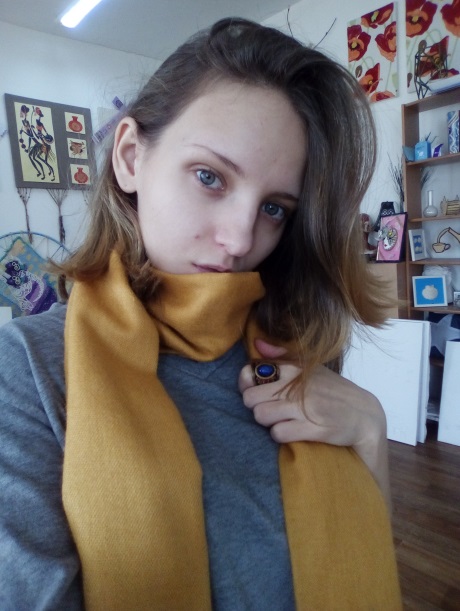 Адрес: г. Комсомольск-на-Амуре, Вокзальная 70, кв 22Контактные данные: 8-963-841-41-81E-mail: silinka-ka@mail.ruСведения о себеДата рождения: 13 июня .Семейное положение: не замужемЛичные качества: Честность, трудолюбие, дружелюбие, гибкость, вежливость, обучаемость.Опыт работы:Образование:КГБ ПОУ «Комсомольский-на-Амуре колледж технологий и сервиса»Специальность: Дизайн (по отраслям)Профессиональные навыки: Я знаю: Основы композиции, теорию цвета, разработка фирменного стиля, логотипа, оформление фото зон, дизайн печатной продукцииЯ умею: Делать развертки упаковок, разрабатывать фирменный стиль, концепции и планы интерьеров, делать макетыТехнические навыки:Опытный пользователь MS Word, Excel, Adobe Photoshop, Illustrator                                 Опыт работы с офисным оборудованием (ПК, факс, модем, копировальные аппараты, сканеры, принтеры)Опыт работы с электрическим лобзиком, шуруповертомДополнительные сведения о себе:Контактность, находчивость, умение находить оптимальное решение в любой ситуации